PLANO INSTRUCIONAL PARA DESENVOLVIMETO DE ATIVIDADES NÃO PRESENCIAIS* Planejamento de 2 bimestres e 1 semestre.**As atividades apresentadas para a disciplina Sociologia da Educação 2020.1 serão avaliadas a partir de dois critérios:A cada aula será realizada uma avaliação de forma contínua, chegando ao peso de 10 a 20 pontos por tópico/aula Ao final de cada Unidade serão retomadas às discursões anteriores de modo a compor uma atividade avaliativa com peso de até 60 pontos. A junção das atividades contínuas e a atividade final de cada unidade irão compor a nota final de cada unidade específica. Consequentemente, a nota da unidade 1 e 2 formarão a média final do discente.Assinatura do Docente: 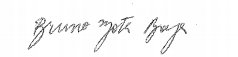  Assinatura da Subcomissão Local de Acompanhamento das atividades não presenciais do curso: Local/Data da Aprovação:TURMA:  38967 - LIC.0681CURSO: Licenciatura em Educação FísicaCOMPONENTE CURRICULAR: Sociologia da EducaçãoPROFESSOR(A): Bruno Mota BragaPERÍODO: 2020.1CARGA HORÁRIA (% a definir): 50 horas/60 aulas.* *Foram ministradas 6 aulas presencialmente, restando 54 horas/aulas a serem ministradas como atividades não presenciais.A plano instrucional abaixo contempla 1 semestre letivo.TÓPICOUNIDADE (bimestre/semestre)AULATEMAOBJETIVOSRECURSOS DIDÁTICOS PEDAGÓGICOSINSTRUMENTO DE AVALIAÇÃOPERÍODOATIVIDADE INDIVIDUALPONTUAÇÃOATIVIDADE COLABORATIVA/ PONTUAÇÃOCARGA HORÁRIA (h/a)1UNIDADE 1 - – A educação como categoria sociológica2020.1Aula 1Revisão/síntese das aulas anteriores.Revisar às aulas ministradas forma presencial;Apresentar aos discentes o conjunto de atividades do plano instrucional da disciplina;Roteiro de Estudos para a UNIDADE1. Roteiro para a aula 1. Arquivo em pdf com a síntese das aulas anteriores. Vídeoaula. Ambiente Virtual Google Meet e Moodle.Fórum tira-dúvidas e discussões.SEMANA27/08/2020 (sugestão de início)--4 hs (1 h. sincrônica e 3 hs. assíncronas)2UNIDADE 1 - – A educação como categoria sociológica2020.1 Aula 2A educação enquanto categoria sociológica: A perspectiva de Karl MarxCompreender as diferentes perspectivas sociológicas sobre a educação; Analisar os instrumentos metodológicos de desenvolvimento da educação sob a perspectiva marxista.Roteiro para a aula 2. Arquivo em pdf. Vídeoaula. Ambiente Virtual Google Meet e Moodle.Fórum tira-dúvidas e discussões.Tarefa dissertativa.SEMANA03/09/202020 pontos- 4 hs (1 h. sincrônica e 3 hs. assíncronas)3UNIDADE 1 - – A educação como categoria sociológica2020.1Aula 3A educação enquanto categoria sociológica: a perspectiva de Max WeberCompreender as diferentes perspectivas sociológicas clássicas sobre a educação;Analisar os instrumentos metodológicos de desenvolvimento da educação sob a perspectiva weberiana.Roteiro para a aula 3.Arquivo em pdf. Vídeoaula. Virtual Google Meet e Moodle. Tarefa dissertativa Fórum de discursão e tira-dúvidas.SEMANA10/09/202020 pontos - 4 hs.(1 h. sincrônica e 3 hs. assíncronas)4UNIDADE 1 – A educação como categoria sociológica2020.1 Aula 4 Tópicos especiais: Educação a partir dos autores clássicos da sociologia (Durkheim, Marx e Weber) Revisitar os autores clássicos da sociologia (Marx, Weber e Durkheim) e retornar seus principais conceitos sobre educação; Retomar das reflexões apresentadas nas aulas anteriores.Roteiro para a aula 4. Ambiente Virtual Google Meet e Moodle.Resumo das aulas anteriores.Participação discente em sala de aula virtual (Google Meet).Fórum de discursão e tira-dúvidas.SEMANA17/09/2020 10 pontos - 4 hs. (1 h. sincrônica e 3 hs. assíncronas)5UNIDADE 1 - – A educação como categoria sociológica2020.1Aula 5Exibição de um documentário sobre a educação e os pensadores clássicos da sociologia.Construir reflexões entre teoria e prática como forma de compreender as diferentes metodologias no processo educacional.Roteiro para a aula 5. Documentário.Ambiente Virtual Google Meet e MoodleFórum de discursão e tira-dúvidas.SEMANA24/09/202050 pontos- 2 hs assíncronas)6UNIDADE 1 - – A educação como categoria sociológica2020.1 Aula 6 Avaliação da Unidade 1Apreender as principais perspectivas sociológicas clássicas sobre a educação.Roteiro para a aula 6. Arquivo em formato pdf com o resumo das aulas anteriores.Ambiente Virtual Google Meet e MoodleTarefa dissertativa. Questionário na Plataforma Moodle.  SEMANA01/10/2020 - - 4 hs. (1 h. síncronas e 3 hs. assíncronas)7UNIDADE 2Sociedade, educação e emancipação - 2020.1Aula 7Introdução a Unidade 2: Reflexões sobre o processo educacional no Século XXAnalisar as principais correntes sociológicas que influenciaram o processo educacional do Século XX.Roteiro de Estudos para a UNIDADE 2Roteiro para a aula 7.Arquivo em formato pdf.Vídeoaula.Ambiente Virtual Google Meet e MoodleTarefa dissertativa. Fórum de discursão e tira-dúvidas.SEMANA08/10/2020--4 hs(1 h. síncronas e 3 hs. assíncronas8UNIDADE 2 - Sociedade, educação e emancipação - 2020.1 Aula 8A educação através da perspectiva de Pierre BourdieuCompreender as principais reflexões do modelo reprodutivista de educação e a permanência das desigualdades sociais.Roteiro para a aula 8.Arquivo em formato pdf.Vídeoaula.Ambiente Virtual Google Meet e Moodle. Tarefa dissertativa. Fórum de discursão e tira-dúvidas.SEMANA15/10/2020 10 pontos - 4 hs(1 h. síncronas e 3 hs. assíncronas)9UNIDADE 2 - Sociedade, educação e emancipação 2020.1 Aula 9A educação, poder e escola: uma mirada de Antonio Grasmsci;Interpretar os caminhos assumidos pela educação na sociedade capitalistas; Analisar o papel da educação no processo de transformação social. Roteiro para a aula 9. Arquivo em formato pdf. Vídeoaula.Ambiente Virtual Google Meet e MoodleTarefa dissertativa. Fórum de discursão e tira-dúvidas.SEMANA22/10/2020 10 pontos -  4 hs. (1 h. síncronas e 3 hs. assíncronas)10UNIDADE 2 -Sociedade, educação e emancipação 2020.1 Aula 10 A educação como veículo de emancipação humana: A perspectiva de Paulo FreireCompreender o processo educacional como um instrumento de emancipação humana e compreensão do mundo social. Roteiro para a aula 10. Arquivo em formato pdf. Vídeoaula.Ambiente Virtual Google Meet e Moodle.Tarefa dissertativa. Fórum de discursão e tira-dúvidas.SEMANA29/10/2020 10 pontos. - 4 hs. (1 h. síncronas e 3 hs. assíncronas)11UNIDADE 2 -Sociedade, educação e emancipação 2020.1 Aula 11A educação como veículo de emancipação humana: A perspectiva de Paulo FreireCompreender o processo educacional como um processo onde as formas de poder transitam.Roteiro para a aula 11. Arquivo em formato pdf. Vídeoaula.Ambiente Virtual Google Meet e Moodle.Tarefa dissertativa. Fórum de discursão e tira-dúvidas.SEMANA05/11/202010 pontos.4 hs. (1 h. síncronas e 3 hs. assíncronas)12 UNIDADE 2 - Sociedade, educação e emancipação2020.1Aula 12Tópicos especiais em educação brasileira: O olhar de Florestan FernandesInterpretar as principais correntes sociológicas da educação brasileira, com foco na perspectiva de Florestan Fernandes.  Roteiro para a aula 12. Arquivo em formato pdf. Vídeoaula.Ambiente Virtual Google Meet e Moodle.Participação em sala de aula virtual. Tarefa discursiva.Fórum de discursão e tira-dúvidas.SEMANA12/11/202010 pontos- 4 hs. (1 h. síncronas e 3 hs. assíncronas)13UNIDADE 2 - Sociedade, educação e emancipação2020.1Aula 13Avaliação da Unidade 2Revisitar os autores contemporâneos da sociologia do Século XX e retornar seus principais conceitos sobre educação; Compreender as principais concepções sobre educação a partir dos principais sociólogos brasileiros. Retomada reflexões apresentadas nas aulas anteriores.Roteiro para a avaliação da Unidade 2. Arquivo em formato pdf. Resumo da unidade na Biblioteca da Plataforma MoodleQuestionário avaliativo.Tarefa dissertativa. SEMANA19/11/202050 pontos-  4 hs assíncronas)14 Avaliações finais bimestrais  Aula 14Recuperação (Unidades 1 e/ou 2)Reposição de provas e atividades avaliativasRoteiro para avaliação/recuperação. Arquivo em formato pdf com sínteses das Unidades de Ensino.Ambiente Virtual Google Meet e MoodleQuestionário avaliativo.Tarefa dissertativa. Questionário avaliativo.SEMANA26/11/2020 100 pontos - 4 hs assíncronas)Total: 54  h/a ANPPontuação das Atividades Individuais e Colaborativas realizadas no Ambiente Virtual de AprendizagemPontos** O docente deve especificar no plano a fórmula de cálculo da pontuação.  100 pontos